To Work in a dynamic organization where I can elevate my professional skills and abilities and utilize those for securing benefits for the organization and my own self & Seeking a suitable position in professionally managed organization such as yours that offers authority, responsibility, personal development and growth.I do hereby declare that; the above-mentioned details are correct in my belief. If you are giving a chance to serve you, I will prove my ability and work almost satisfaction of my superiors.  Hoping your kind attention and response.NAME               :      DAWOOD Visa Status     :    Visit Visa    Address.         :    Ajman, UAEEmail              :    dawood-396963@gulfjobseeker.com Post Applied for any Suitable Job      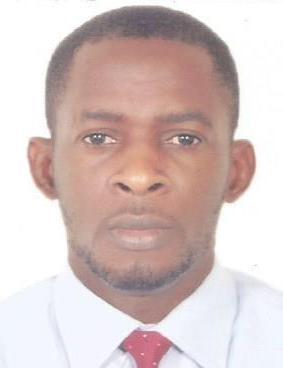 ObjectivePersonal ProfileMarital Status:Single Date of Birth:28/01/1984Place of birth:IbadanNationality:Nigeria ٌSex :MaleReligion :Islam Languages :EnglishQualificationFirst Degree ( in Accounting) Working ExperiencesWorked as a CCTV Technician in Ajman UAE  for 2 Years.Worked as a Customer Service Officer in Wema Bank PLC  - Lagos Nigeria  for 7 Years.Worked as a CCTV Technician in Ajman UAE  for 2 Years.Worked as a Customer Service Officer in Wema Bank PLC  - Lagos Nigeria  for 7 Years.Excellent Communication and organizational Skills.Excellent Communication and organizational Skills.Ability to handle multi tasks at a time and work under pressure and willing to be trained.Ability to handle multi tasks at a time and work under pressure and willing to be trained.Remaining calm and courteous at all time.To achieve all my target which was given to me.Proficiency in Ms word documentRemaining calm and courteous at all time.To achieve all my target which was given to me.Proficiency in Ms word documentDeclarationDeclaration